Додаток 1до Положення про Бюджет участі Слобожанської селищної територіальної громадиФОРМА ПРОЕКТУреалізація якого планується за рахунок коштівБюджету участі Слобожанської селищної територіальної громади у 2019	роціДата надходження до Робочої групи   	(заповнюється головою, секретарем або одним з уповноважених членів Робочої групи)Включено до реєстру поданих проектів за №  	(заповнюється головою, секретарем або одним з уповноважених членів Робочої групи)ПІБ та підпис особи що реєструє:  	(заповнюється головою, секретарем або одним з уповноважених членів)ВСІ ПУНКТИ Є ОБОВ’ЯЗКОВИМИ ДЛЯ ЗАПОВНЕННЯ!Назва проекту (не більше 15 слів): «Квітуча Україна, щастя для дитини!»Напрямки проекту (необхідне підкреслити і поставити знак «х»):розвиток іфраструктури громади - □естетичне облаштування населеного пункту - xбудівництво спортивних та дитячих майданчиків - □облаштування зон відпочинку (у т.ч. зі створенням точок доступу до мережі Інтернет) - □інше - □Місце реалізації проекту (адреса, назва установи/закладу, кадастровий номер земельної ділянки тощо): смт. Слобожанське, вул. Будівельників, буд. 1                                                 Мета проекту (не більше 50 слів )       Озеленення клумби. Формування екологічної культури, практичні навички необхідні для роботи на пришкільній ділянці. Покращити естетичний вигляд шкільного подвір’я шляхом створення нових квітників і вдосконалення вже існуючих, використовуючи елементи ландшафтного дизайнуОпис проекту (основна мета проекту; проблема, на вирішення якої він спрямований; запропоновані рішення; пояснення, чому саме це завдання повинно бути реалізоване і яким чином його реалізація вплине на подальше життя мешканців. Опис проекту не повинен містити вказівки на суб’єкт, який може бути потенційним виконавцем проекту. Якщо проект носить капітальний характер, зазначається можливість користування результатами проекту особами з особливими потребами ): Звернути  увагу учнів на необхідність благоустрою пришкільної території , як об’єкту навколишнього середовища та трудової діяльності учнів, на основі знань ландшафтного дизайну. Створити та реалізувати проект дизайну шкільної території навчального закладу. Формувати екологічну культуру,  практичні навички , необхідні для роботи на пришкільній ділянці. Ця ділянка знаходится із східної сторони, де були висаджені, в основному, тополі. Під деревами проходить комунальна інфраструктура, і корені дерев стали їй заважати, тому дерева були вирублені. Зараз на цій ділянці ростуть тільки однорічники, і тому вона має неестетичний вигляд. Ремонт спортивної зали ще більше ускладневигляд цієї  ділянки, так як сюди скидалися будівельні матеріали після демонтажу старого обладненняОбґрунтування	бенефіціарів	проекту	(основні	групи	мешканців,	які	зможутькористуватися результатами проекту) 800 учнів Слобожанського НВК №! Вчителі, батьки, які отримують естетичну насолоду від озеленення колумби та          зможуть на уроках природного напрямку ознайомитися з різними ланшафтамиІнформація щодо очікуваних результатів в разі реалізації проекту:     Об’єднати зусилля учнів та батьків направлені на благоустрій, естетичне оформлення та озеленення території школи, створити єдине духовне середовище завдяки участі у спільній справі, що відповідає спільним інтересом и прагненням. Намагатися побачити оригінальність та красу пришкільної ділянки.Орієнтовна вартість (кошторис) проекту
Загальна сума: 55665 грн (п’ятдесят п’ять тисяч шістсот шістдесят п’ять)Список з підписами та паспортними даними щонайменше 20 громадян України, віком від 16 років які зареєстровані або проживають на території Слобожанської селищної територіальної громади, що підтверджується офіційними документами (довідкою про місце роботи, навчання, служби чи іншими документами, що підтверджують факт проживання в місті), та підтримують цей проект (окрім його авторів), що додається. Кожна додаткова сторінка списку повинна мати таку ж форму, за винятком позначення наступної сторінки (необхідно додати оригінал списку у паперовій формі).Контактні дані автора/авторів пропозиції (проекту), які будуть загальнодоступні, у тому числі для авторів інших пропозицій, мешканців, представників ЗМІ, з метою обміну думками, інформацією, можливих узгоджень і т.д. (необхідне підкреслити):a) висловлюю свою згоду на використання моєї електронної адреси uvschool1@ukr.net (Golovan` Nina)	для зазначених вище цілей.Підпис особи, що дає згоду на використання своєї електронної адреси  	б) не висловлюю згоди на використання моєї електронної адреси для зазначених вище цілей.Примітка:Контактні дані авторів пропозицій (проектів) (тільки для Слобожанської селищної територіальної громади) зазначаються на зворотній сторінці бланку-заявки, яка є недоступною для громадськості.Інші додатки (якщо необхідно):a) фотографія/ї, які стосуються цього проекту, б) мапа з зазначеним місцем реалізації проекту,в) інші матеріали, суттєві для заявника проекту (креслення, схеми тощо)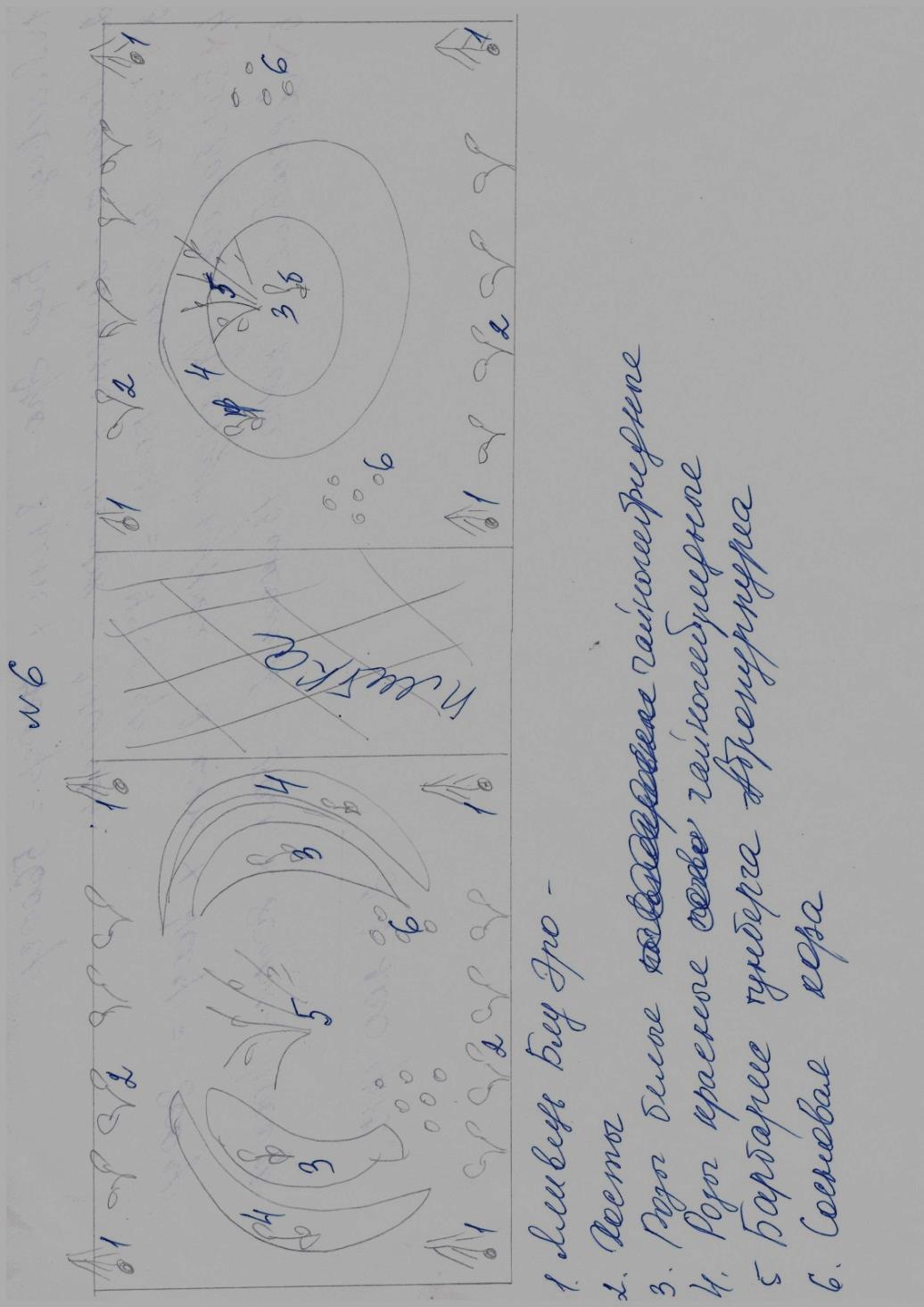 Рис. 1 – схема озеленення 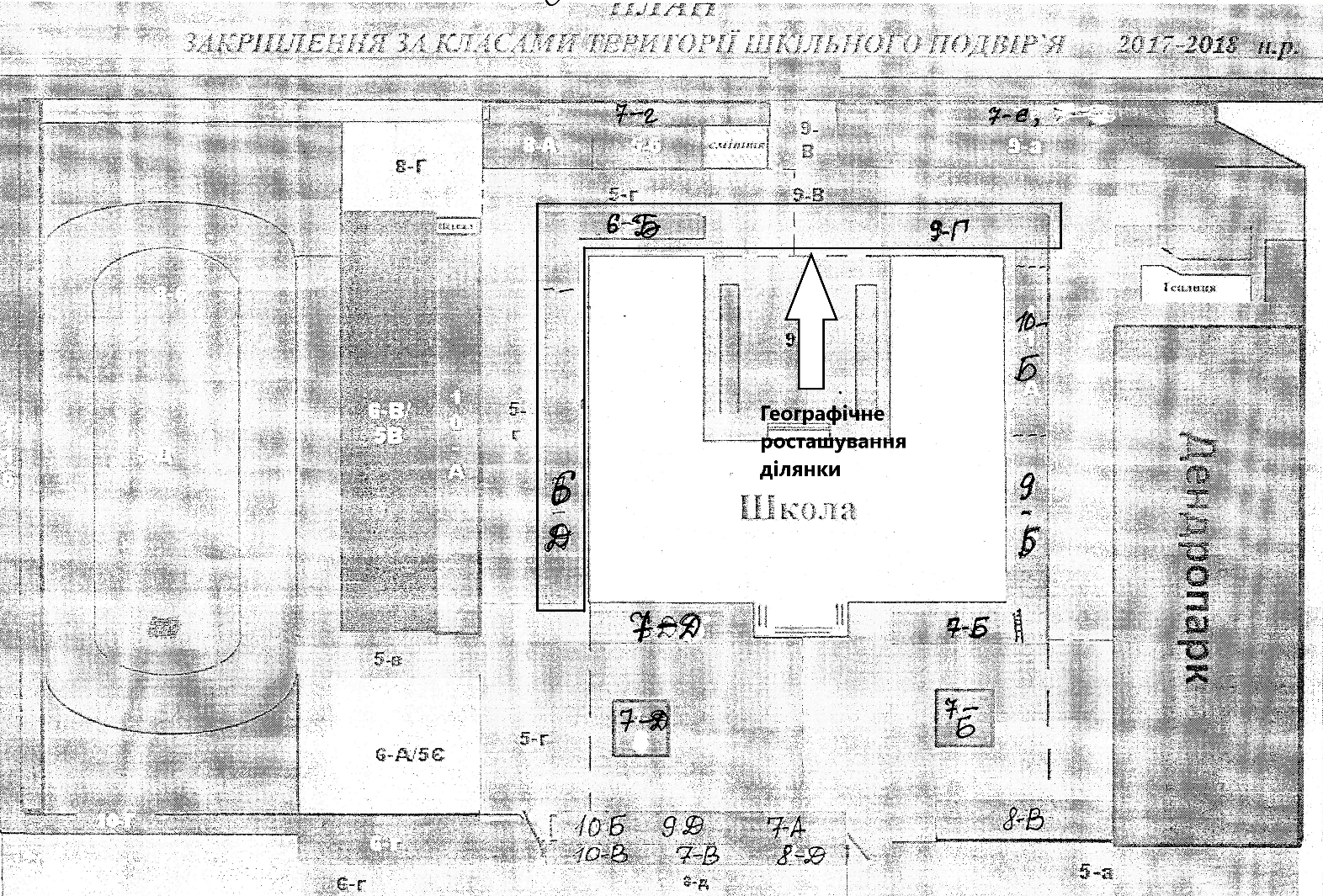 Рис. 2 – географічне розташування ділянки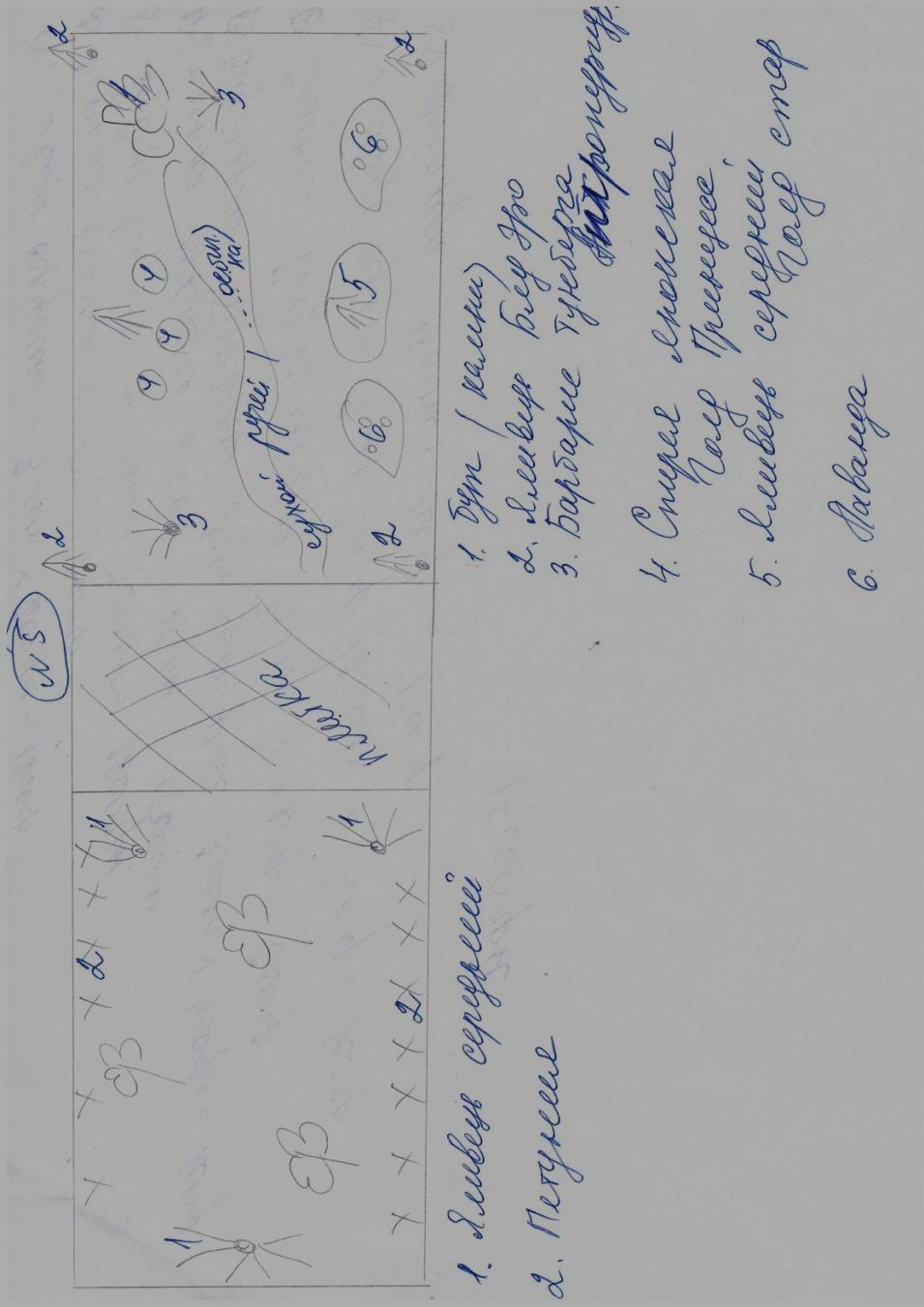 Рис. 3 – схема озеленення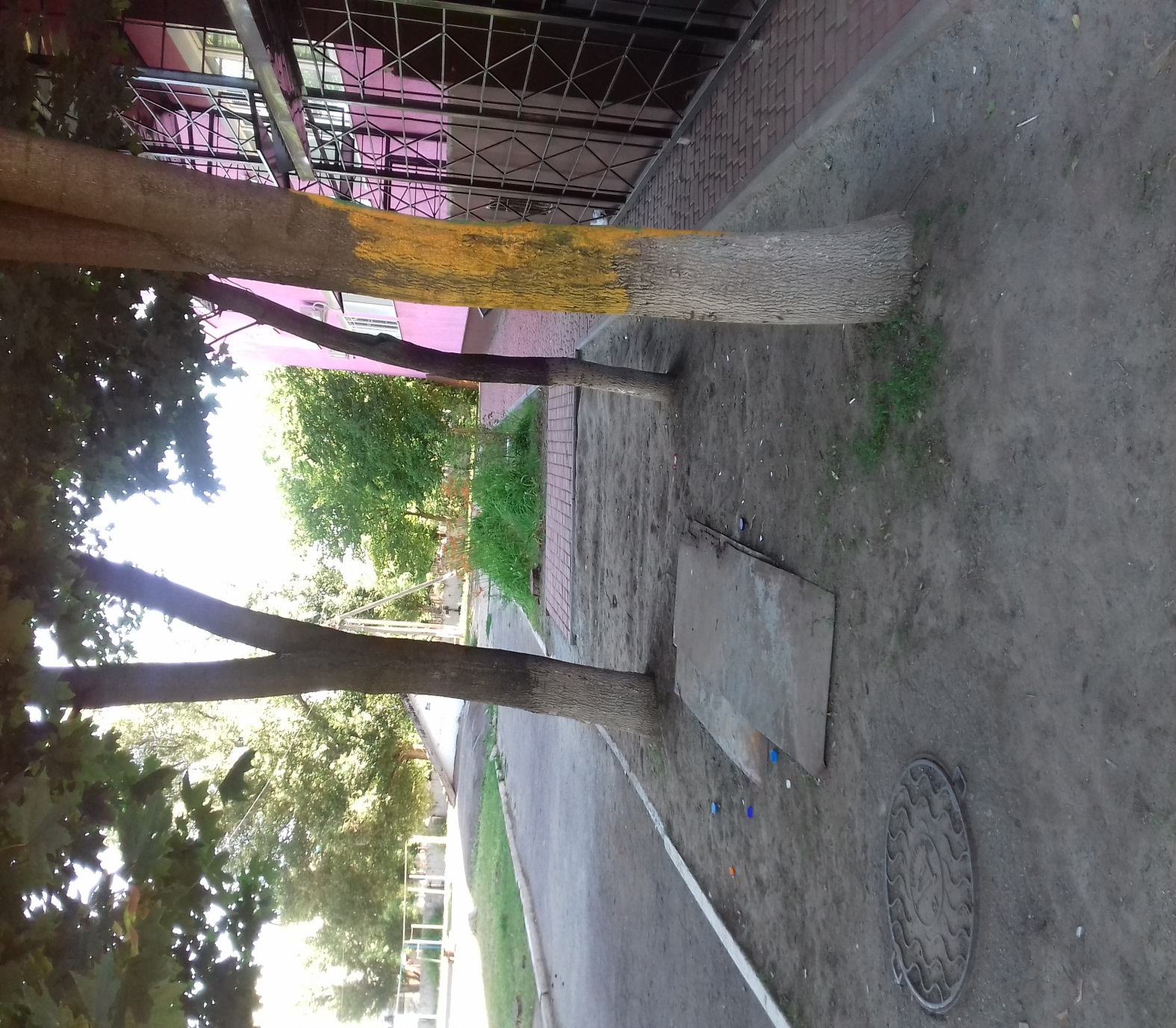 Рис. 4 – вигляд ділянки зараз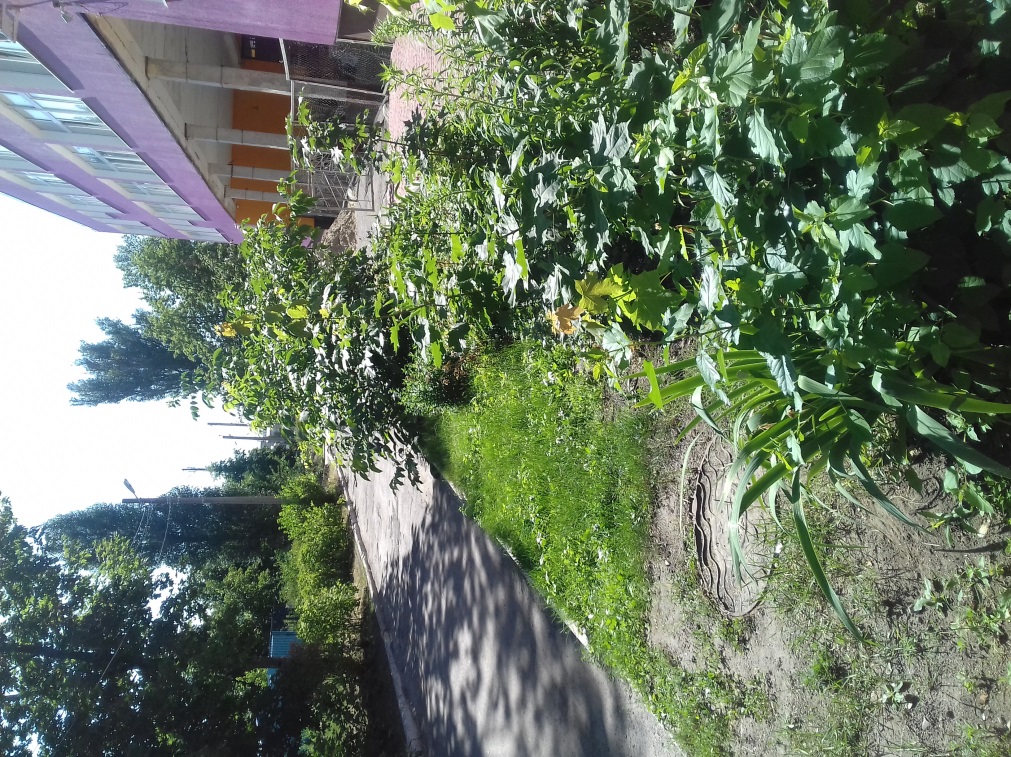 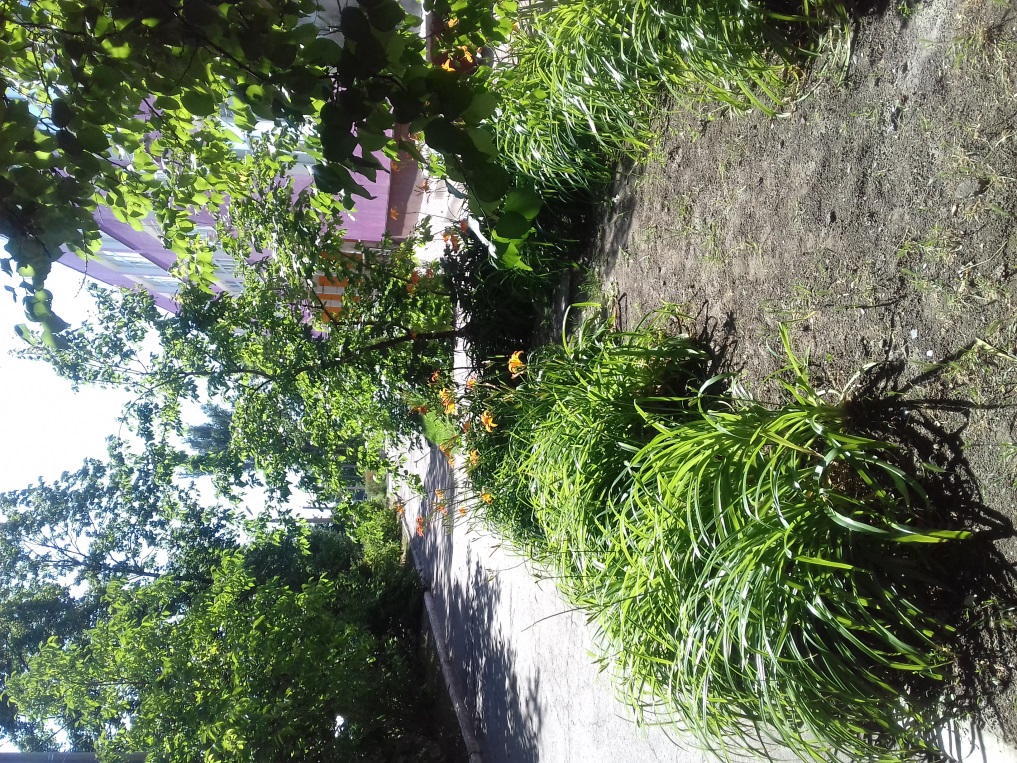 Рис. 5-6 – вигляд ділянки зараз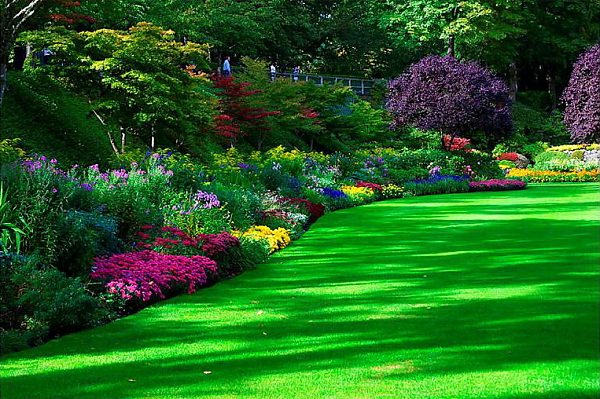  Рис. 7 – вигляд ділянки після озеленення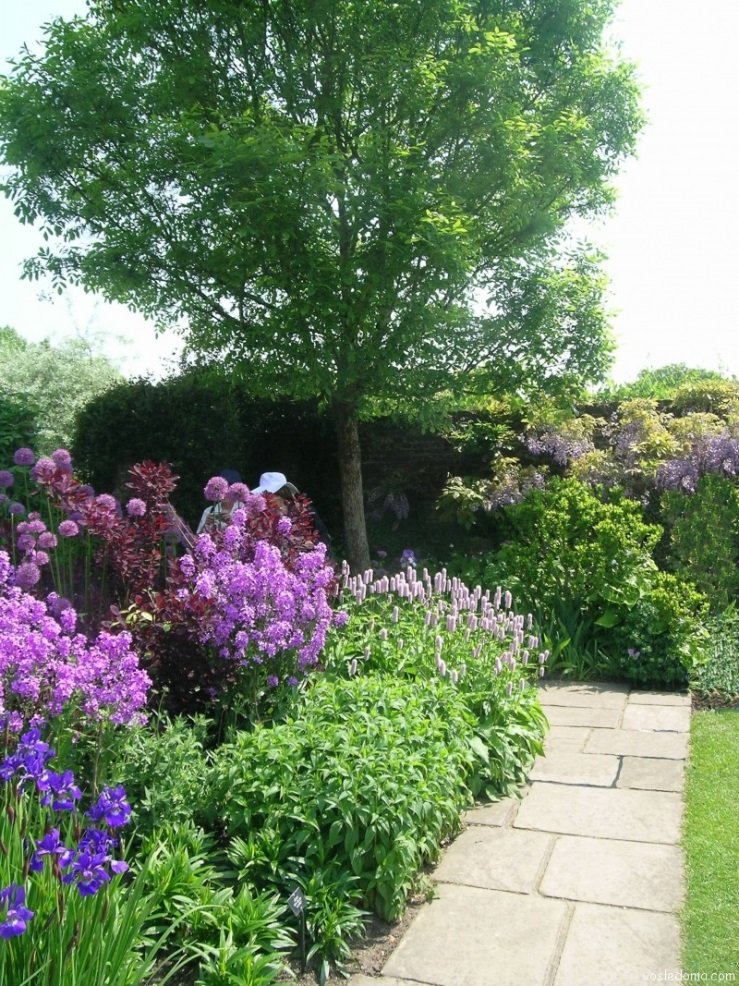 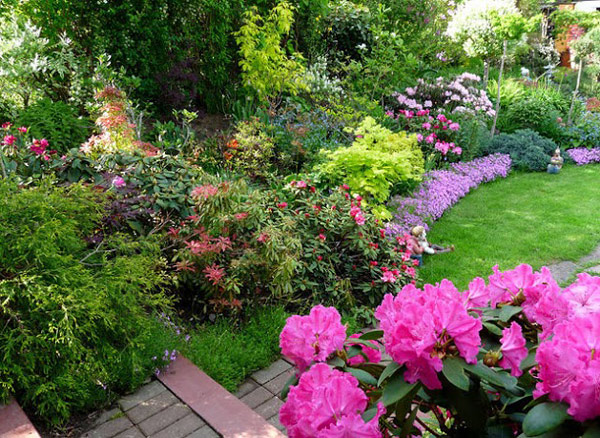 Рис. 8-9 – вигляд ділянки після озелененняІнша інформація. Про «Бюджет участі» дізнався із (відмітити «х»):друковані засоби масової інформації       □	телебачення, радіо x Інтернет			друзі, знайомі	□ Маю вік:				Рід занять:0-16   х ; 16-30   □; 31-40   □ ;	студент ; працюю x ;41-50  □;  51-60    □; 60 і більше   x	безробітний □; пенсіонер □